ЧЕРКАСЬКА ОБЛАСНА РАДАР І Ш Е Н Н Я12.03.2020 										№ 36-47/VIIПро внесення змін до Програмирозвитку автомобільних дорігзагального користування Черкаськоїобласті на 2019-2022 рокиВідповідно до статті 59 Закону України "Про місцеве самоврядування
в Україні" обласна рада в и р і ш и л а:внести зміни до Програми розвитку автомобільних доріг загального користування Черкаської області на 2019-2022 роки, затвердженої рішенням обласної ради від 18.12.2018 № 28-2/VII, зі змінами, внесеними рішеннями обласної ради від 25.10.2019 № 32-47/VII та від 20.12.2019 № 34-45/VII, виклавши пункт 1 розділу "Паспорт Програми розвитку автомобільних доріг загального користування Черкаської області на 2019-2022 роки" в такій редакції:"1. Ініціатор розроблення Програми – Департамент будівництва Черкаської обласної державної адміністрації (далі – Департамент будівництва Черкаської ОДА).".Голова		А. ПІДГОРНИЙ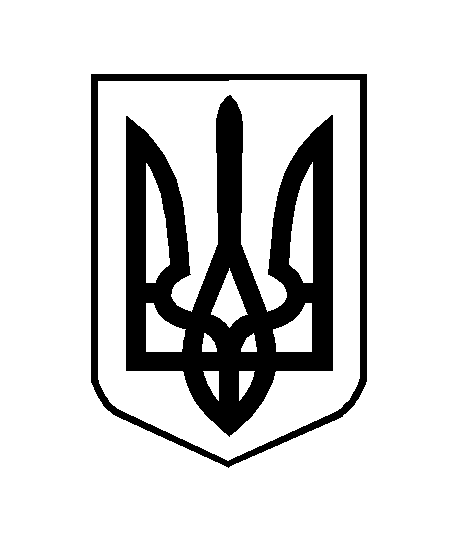 